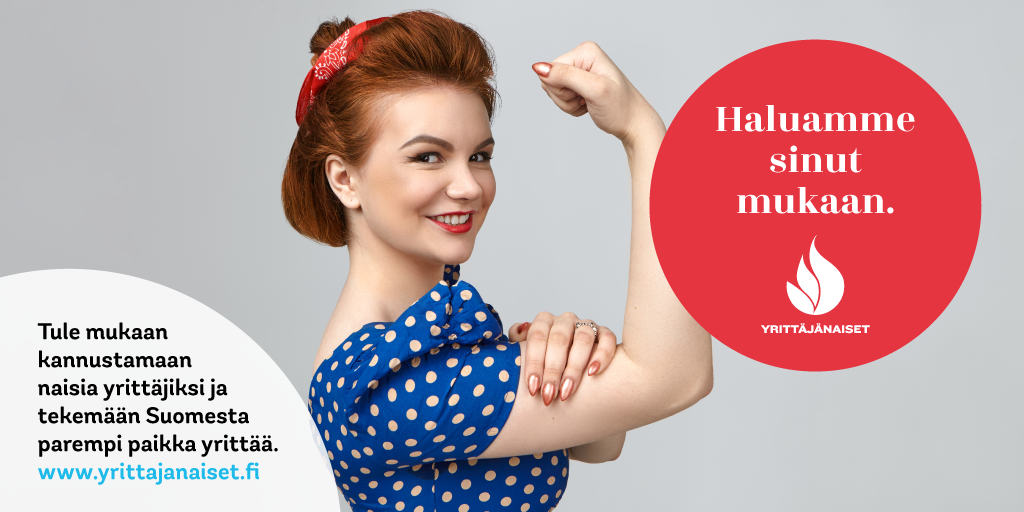 Jäsenhankintatapahtuman tukihakemusJäsenhankintatapahtuman nimi:Tukea hakeva yhdistys:Lyhyt kuvaus tapahtumasta (esim. ohjelma):


Tapahtuman ajankohta:
Tapahtuman sijainti: Arvioitu osallistujamäärä
Ei jäsenet:
Jäsenet: Tapahtuman kustannusarvio
Viestintä- ja markkinointi:
Tarjoilu:
Tila:
Muut kulut:

Kuinka tapahtumaa markkinoidaan alueen (ei jäsen) naisyrittäjille?Tapahtuman yhteyshenkilö: Yhteyshenkilön sähköposti: Yhteyshenkilön puhelinnumero: Lähetä tukihakemus Yrittäjänaisten toimistolle osoitteeseen toimisto@yrittajanaiset.fi. Sähköpostin aiheeksi tulee laittaa TUKI JÄSENHANKINTATAPAHTUMAAN.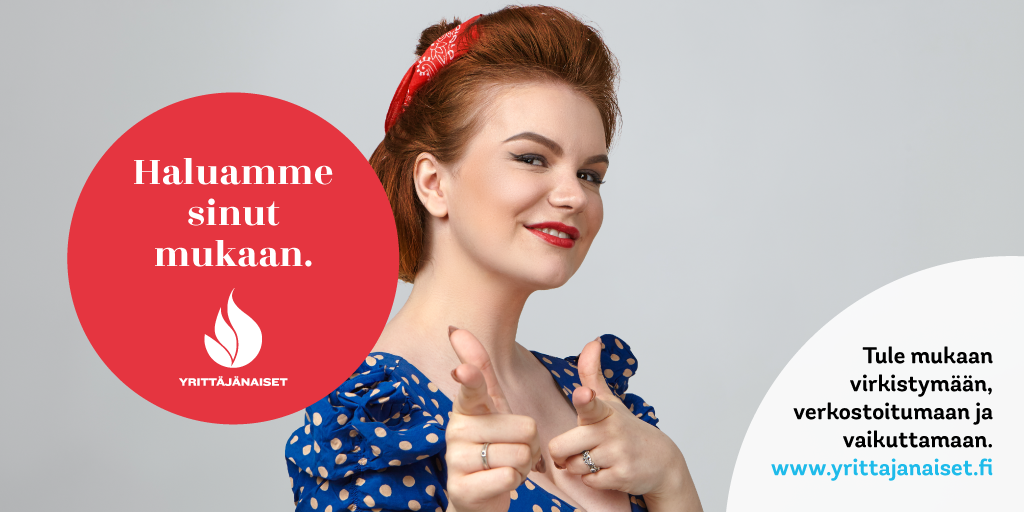 